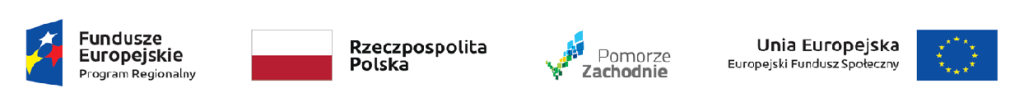 Załącznik nr 1 do SWZZnak sprawy: Wip.272.14.2021.MN.PNNumer ogłoszenia w BZP: 2021/BZP 00170674/01FORMULARZ OFERTY – Część 8Wyposażenie pracowni – akademii przyszłego hotelarzaI. Przetarg w trybie podstawowym na podstawie art. 275 pkt 1 ustawy Pzp pn.:Dostawa sprzętu dydaktycznego – sprzęt gastronomiczny, hotelarski, chemiczny, komputerowy oraz do doradztwa zawodowego do Szkół Ponadpodstawowych w Powiecie Kamieńskim (3).II. Nazwa i adres wykonawcy:…………………………………………………..............................................................................................................................................................województwo ………………………………….e-mail …………………………………………..Dane identyfikujące:NIP …………………………………………….REGON……………………………………….KRS, PESEL …………………………….W przypadku złożenia oferty przez konsorcjum (oferta wspólna składana przez kilku wykonawców) w górnej części wypełnia ją „lider”/wykonawca, ustanowiony jako pełnomocnik. Poniżej zaś obowiązkowo należy wypełnić niniejsze zestawienie identyfikujące pozostałych wykonawców.Wielkość przedsiębiorstwa: mikro     małe    średnie     duże (zaznaczyć odpowiednio)Dane teleadresowe do korespondencji: e-mail...........................................................adres skrzynki ePUAP ………………………………………Osoba upoważniona na podstawie ................................ (wskazać rodzaj dokumentu np. KRS, CEDG, pełnomocnictwo itp.) do reprezentacji Wykonawcy/ów i podpisująca ofertę: …………………………………………….Przystępując do postępowania o udzielenie zamówienia publicznego prowadzonego w trybie podstawowym bez negocjacji zgodnie z ustawą z dnia 11 września 2019 r. Prawo zamówień publicznych pn.: Dostawa sprzętu dydaktycznego – sprzęt gastronomiczny, hotelarski, chemiczny, komputerowy oraz do doradztwa zawodowego do Szkół Ponadpodstawowych w Powiecie Kamieńskim (3) - Wyposażenie pracowni – akademii przyszłego hotelarza, oferujemy wykonanie przedmiotu zamówienia na warunkach określonych przez Zamawiającego oraz zgodnie z opisem przedmiotu zamówienia za łączną (wraz z należnym podatkiem VAT) cenę oferty brutto …………………… złINFORMUJEMY, ŻE (właściwe zakreślić): wybór oferty nie będzie prowadzić do powstania u Zamawiającego obowiązku podatkowego; wybór oferty będzie prowadzić do powstania u Zamawiającego obowiązku podatkowego w odniesieniu do następujących towarów i usług (w zależności od przedmiotu zamówienia):Wartość towaru / usług powodująca obowiązek podatkowy u Zamawiającego to …………………. zł netto*.Powyższe wypełnić tylko gdy:⃰ dotyczy Wykonawców, których oferty będą generować obowiązek doliczania wartości podatku VAT do wartości netto oferty, tj. w przypadku:• wewnątrzwspólnotowego nabycia towarów,• mechanizmu odwróconego obciążenia, o którym mowa w art. 17 ust. 1 pkt 7 ustawy o podatku od towarów i usług,• importu usług lub importu towarów, z którymi wiąże się obowiązek doliczenia przez Zamawiającego przy porównywaniu cen ofertowych podatku VAT.Oferta wg pozostałych kryteriów (Rozdz. XIII SWZ):Opis przedmiotu zamówienia:Wykonawca zobowiązuje się dostarczyć Wyposażenie do siedziby Zamawiającego wskazanej w umowie. Dostarczone wyposażenie musi być kompletne i zgodne z jego opisem w załączniku nr 1. Niedopuszczalne jest, aby dla zapewnienia prawidłowego użytkowania wyposażenia, konieczne było instalowanie dodatkowych elementów w późniejszym czasie, szczególnie za dodatkową opłatą (nie dotyczy materiałów zużywalnych).Oświadczenie:Oświadczam, że oferowany przedmiot zamówienia spełnia ww. parametry techniczno-użytkowe. Niespełnienie parametrów wymaganych skutkuje odrzuceniem oferty. III.  Oferujemy gwarancje na:Zestaw 36 aromatów kawy – 12 miesięcyW ramach udzielnej gwarancji na oferowane produkty, zgodnej z powyższą tabelą:             (Jeżeli serwis dla poszczególnych produktów będzie prowadzony przez różne firmy, należy to również wpisać poniżej).Serwis gwarancyjny będzie prowadzony przez* ………………………………………………….*podać nazwę firmySerwis pogwarancyjny może być prowadzony przez ………………………………………*podać nazwę firmy, jeżeli jest znanaIV. Deklaruję ponadto:termin wykonania zamówienia – 60 dni od dnia zawarcia umowy w sprawie zamówienia publicznego,warunki płatności – do 30 dni od dnia prawidłowo wystawionej i dostarczonej do Zamawiającego faktury, po podpisaniu protokołu odbioru.V. Oświadczamy, że:że zapoznaliśmy się ze Specyfikacją Warunków Zamówienia i akceptujemy wszystkie warunki w niej zawarte,że uzyskaliśmy wszelkie informacje niezbędne do prawidłowego przygotowania i złożenia niniejszej oferty,że jesteśmy związani niniejszą ofertą przez 30 dni od dnia upływu terminu składania ofert, że zapoznaliśmy się z Projektowanymi Postanowieniami Umowy, określonymi w Załączniku nr 3 do Specyfikacji Warunków Zamówienia i zobowiązujemy się w przypadku wyboru naszej oferty, do zawarcia umowy zgodnej z niniejszą ofertą na warunkach w nich określonych,wypełniłem obowiązki informacyjne przewidziane w art. 13 lub art. 14 RODO wobec osób fizycznych, od których dane osobowe bezpośrednio lub pośrednio pozyskałem w celu ubiegania się o udzielenie zamówienia publicznego w niniejszym postępowaniu*,nie zamierzam/y / zamierzam/y powierzyć podwykonawcom wykonanie następujących części zamówienia:VI. Zobowiązania w przypadku przyznania zamówienia:zobowiązujemy się do zawarcia umowy w miejscu i terminie wyznaczonym przez Zamawiającego;osobą upoważnioną do kontaktów z Zamawiającym w sprawach dotyczących realizacji umowy jest.....................................................................................................e-mail: ………...……........…………………………………. tel.: …………………...VII. Zastrzeżenie i informacje od Wykonawcy (zaznaczyć odpowiednio):□ Żadna z informacji zawarta w ofercie nie stanowią tajemnicy przedsiębiorstwa rozumieniu   przepisów o zwalczaniu nieuczciwej konkurencji.□ Wskazane poniżej informacje zawarte w ofercie stanowią tajemnicę przedsiębiorstwa w rozumieniu przepisów ustawy o zwalczaniu nieuczciwej konkurencji i w związku z niniejszym nie mogą być one udostępniane, w szczególności innym uczestnikom postępowania.Oświadczam, że niżej wymienione dokumenty składające się na ofertę zawierają informacje stanowiące tajemnicę przedsiębiorstwa w rozumieniu przepisów o zwalczaniu nieuczciwej konkurencji i nie mogą być ogólnie udostępnione:    ……………………………………………………………………………………………………W celu wykazania, że powyżej wskazane dokumenty zawierają informacje stanowiące tajemnicę przedsiębiorstwa do oferty załączam:……………………………………………………………………………………………………Inne, istotne dla przedmiotu zamówienia informacje: ……………………………………………………………………………………………………Oświadczam, że informacje podane ww. oświadczeniach są aktualne i zgodne z prawdą oraz zostały przedstawione z pełną świadomością konsekwencji wprowadzenia zamawiającego w błąd przy przedstawianiu informacji.                                                           		……………………………………………….…                                                                                                    Podpisano podpisem elektronicznym, zaufanym lub osobistymL.p.WYKONAWCA W KONSORCJUM (OFERTA WSPÓLNA) NAZWA FIRMYDane identyfikujące – adres, nr dokumentu rejestrowego, NIP, REGON, …L.p.Nazwa przedmiotu zamówienia Ilość szt./kompletCena jednostkowa bruttoWartość brutto1Stół chłodniczy 4 szufladowy z agregatem1………. zł 2Szafka pod ekspres z wybijakiem na fusy, zsypem1………. zł 3Zestaw 36 aromatów kawy4……… zł x 4 kompl. = …..złRAZEMRAZEMRAZEMRAZEMLp.Nazwa (rodzaj) towaru lub usługiWartość bez kwoty podatkuL.p.Opis kryterium Oferowany parametr 1Okres gwarancji na stół2Okres gwarancji na szafkęL.p.Asortyment/ opis przedmiotu zamówienia wraz z opisem wymaganych parametrów1 - Stół chłodniczy 4 szufladowy z agregatem – 1 szt.(poniższe informacje wpisuje Wykonawca)Rok produkcji:...................., Producent:....................., Model:....................1 - Stół chłodniczy 4 szufladowy z agregatem – 1 szt.(poniższe informacje wpisuje Wykonawca)Rok produkcji:...................., Producent:....................., Model:....................1Przeznaczenie – wyposażenia pracowni szkolnej.2Budowa/działanie:Wymiary: 915 x 700 x 850 (+/- 10%)Pojemność: 170-180LZakres temperatury min. -2C do +10CMoc W: min. 300W każdej komorze stołu min. jeden ruszt i dwa komplety prowadnic na pojemniki GNGwarancja: min. 24 miesiąceGwarancja: min. 24 miesiąceWraz z dostawą Wykonawca dostarczy dokumentację urządzenia (instrukcję obsługi użytkownika, instrukcje bezpieczeństwa użytkownika) w języku polskim w wersji papierowej lub z tłumaczeniem na j. polski.Wraz z dostawą Wykonawca dostarczy dokumentację urządzenia (instrukcję obsługi użytkownika, instrukcje bezpieczeństwa użytkownika) w języku polskim w wersji papierowej lub z tłumaczeniem na j. polski.L.p.Asortyment/ opis przedmiotu zamówienia wraz z opisem wymaganych parametrów2 - Szafka pod ekspres z wybijakiem na fusy, zsypem – 1 szt.(poniższe informacje wpisuje Wykonawca)Rok produkcji:...................., Producent:....................., Model:....................2 - Szafka pod ekspres z wybijakiem na fusy, zsypem – 1 szt.(poniższe informacje wpisuje Wykonawca)Rok produkcji:...................., Producent:....................., Model:....................1Przeznaczenie – wyposażenia pracowni szkolnej.2Budowa/działanie:Wymiary: 1200 x 700 x 850 (+/- 10%)Wspólny blat, z lewej wycięcie z wybijakiem na fusy oraz zsyp, pod spodem korpus z szufladą z wysokim frontem na kosz, z prawej korpus z drzwiami skrzydłowymiGwarancja: min. 24 miesiąceGwarancja: min. 24 miesiąceWraz z dostawą Wykonawca dostarczy dokumentację urządzenia (instrukcję obsługi użytkownika, instrukcje bezpieczeństwa użytkownika) w języku polskim w wersji papierowej lub z tłumaczeniem na j. polski.Wraz z dostawą Wykonawca dostarczy dokumentację urządzenia (instrukcję obsługi użytkownika, instrukcje bezpieczeństwa użytkownika) w języku polskim w wersji papierowej lub z tłumaczeniem na j. polski.L.p.Asortyment/ opis przedmiotu zamówienia wraz z opisem wymaganych parametrów3 - Zestaw 36 aromatów kawy – 4 szt.(poniższe informacje wpisuje Wykonawca)Rok produkcji:...................., Producent:....................., Model:....................3 - Zestaw 36 aromatów kawy – 4 szt.(poniższe informacje wpisuje Wykonawca)Rok produkcji:...................., Producent:....................., Model:....................1Przeznaczenie – wyposażenia pracowni szkolnej.2Skrzyneczka z 36 aromatami kawyGwarancja: min. 12 miesięcyGwarancja: min. 12 miesięcyLp.Nazwa i adres firm podwykonawcyCzęść zamówienia, której wykonanie zostanie powierzone podwykonawcomlp.Oznaczenie rodzaju (nazwy) informacjiStrony w ofercie (wyrażone cyfrą) lub oddzielna części oferty Strony w ofercie (wyrażone cyfrą) lub oddzielna części oferty lp.Oznaczenie rodzaju (nazwy) informacjiOdDo